DEMANDE DE SUBVENTIONS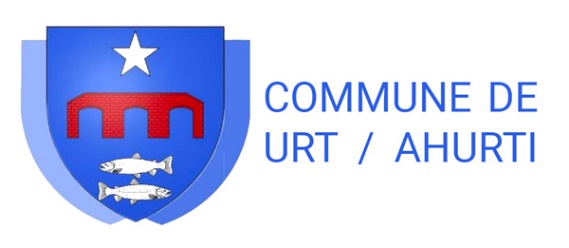 Année 20___A PRESENTER AU CONSEIL MUNICIPALNom de l’organisme qui sollicite la subvention :Adresse :  Nombres d’adhérents :Noms et qualités des responsables (composition du bureau) : But – Activités – Projets : Montant de la subvention sollicitée : Indications précises sur la destination de la subvention sollicitée : Quelle a été la destination de la dernière subvention municipale qui a pu être allouée ?Renseignements complémentaires de nature à permettre au Conseil Municipal d’apprécier la nécessité et l’opportunité de l’attribution d’une subvention : A COMPLETER OBLIGATOIREMENTCOMPTES DE L’EXERCICE PRECEDENT Commentaires :BUDGET PREVISIONNEL DE L’EXERCICE CONCERNE Commentaires :A …………………………….., le ……………………………..Signature et titre du demandeurPrière de joindre à cette demande un relevé d’identité bancaire.RECETTES DETAILLEESRECETTES DETAILLEESDEPENSES DETAILLEESDEPENSES DETAILLEESNatureMontantNatureMontantDéficitReliquatRECETTES DETAILLEESRECETTES DETAILLEESDEPENSES DETAILLEESDEPENSES DETAILLEESNatureMontantNatureMontantDéficitReliquat